Amőba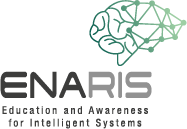 1. lépés: Te vagy az X, tiéd az első lépés. Válaszd bármelyik sarkot!2. lépés: HA még szabad, válaszd az első lépéssel ellentétes sarkot, MÁSKÜLÖNBEN válaszd bármelyik szabad sarkot!3. és 4. lépés: HA egy sorban két X és egy üres mező van, válaszd az üres mezőt - és nyertél! VAGY HA egy sorban van két O és egy üres mező, válaszd a sorban lévő üres mezőt MÁSKÜLÖNBEN bármelyik szabad sarkot!5. lépés: Válaszd az üres mezőt, és kösd össze egy vonallal a három egyforma szimbólumból álló sorod!  